Klasa 7  Język polskiUwaga! Proszę przeczytajcie „Latarnika” Henryka Sienkiewicza. Tekst jest na stronie wolne lektury. Jest i tekst, i można wysłuchać. Lektura krótka (do 2 godzin czytania – maksymalnie) i OBOWIĄZKOWA. Omawiamy w środę.Matematyka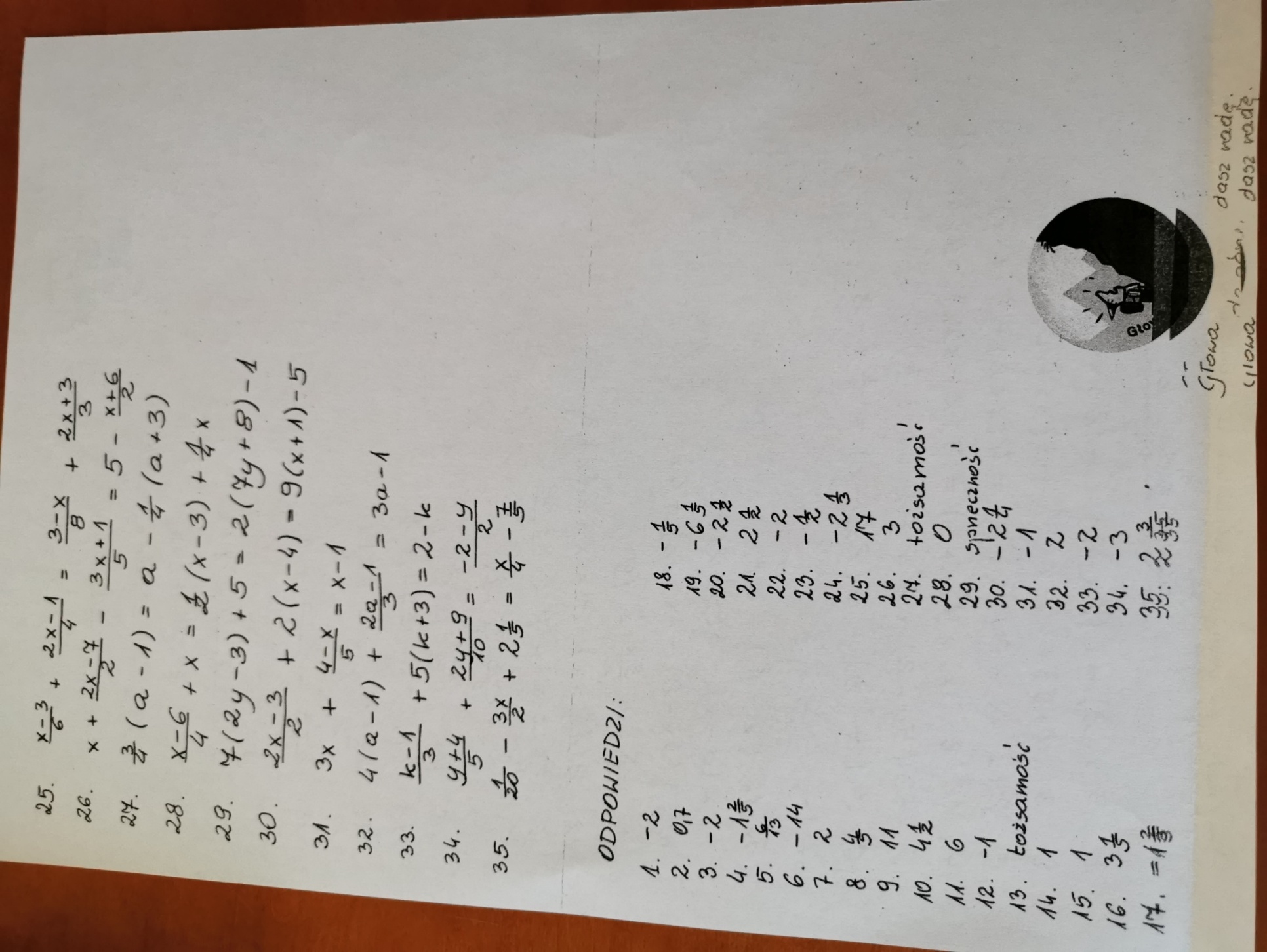 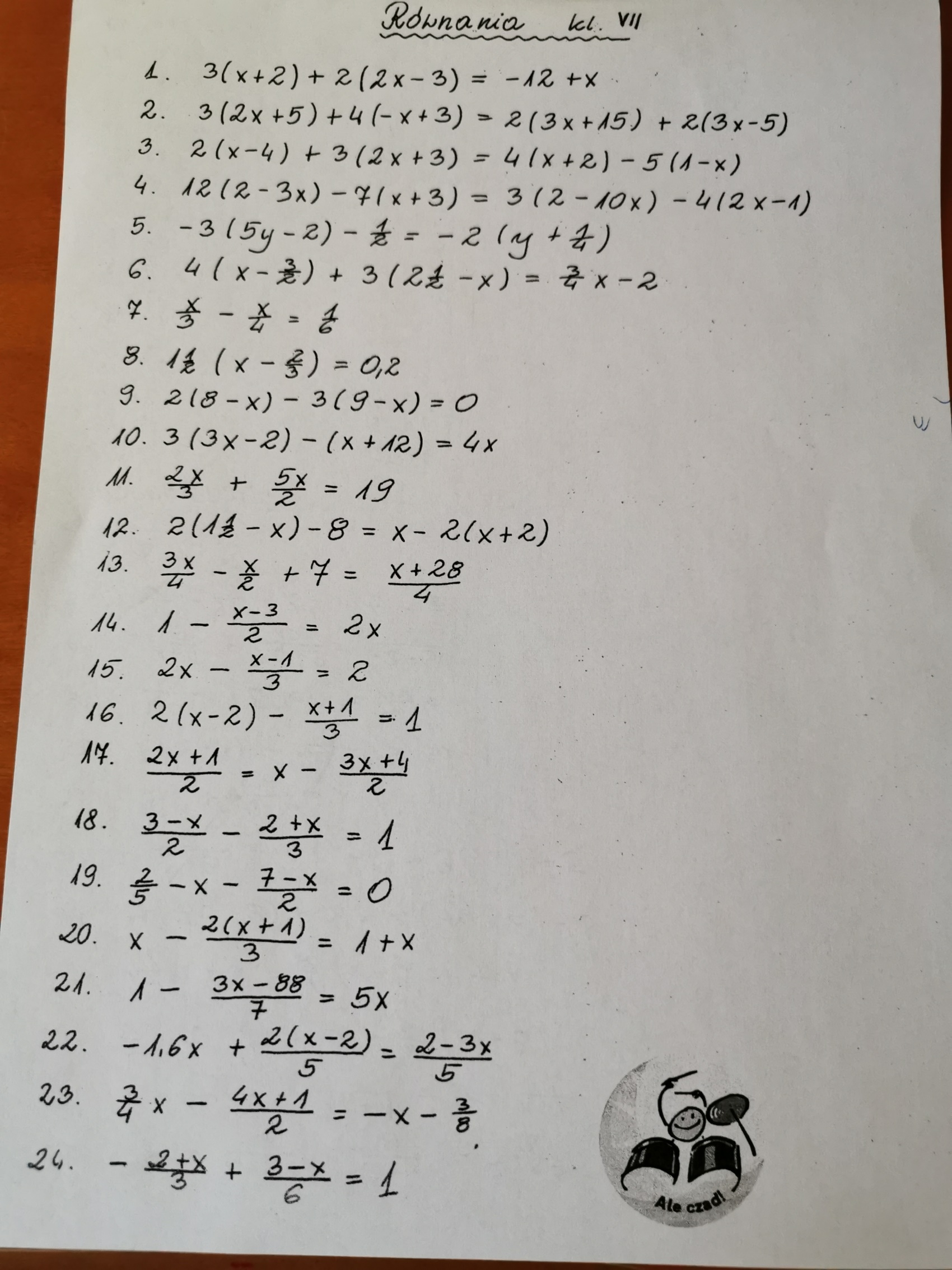 Język angielski   klasa 717.03.20 wtorekTopic:  Unit 6 – utrwalenie wiadomości.Proszę  o wykonanie zadań ksero ostatnio rozdanych na lekcji i wklejenie ich do zeszytu pod tematem lekcji. W załączniku nagranie do zadania 4.Zadania z podręcznika: Pisemnie w zeszycie – podręcznik, str. 77 zad.1,2.2) 18.03.20 środaTopic: Must and should – utrwalenieWykonaj ćwiczenia online:https://www.ang.pl/cwiczenia/1914/czasowniki-modalne-must-mustnt-have-tohttp://www.focus.olsztyn.pl/angielski-should-shouldnt-cwiczenia.htmlhttps://www.tolearnenglish.com/exercises/exercise-english-2/exercise-english-87468.php3) 20.03.20 piątekTopic: „Will and won’t in the firstconditional- utrwalenie.Proszę wydrukować zadania, uzupełnić i wkleić do zeszytu pod tematem lekcji.Exercise 1: Put the verbinto the correctfirstconditional form.1.If I __________________ (go) out tonight, I __________________ (go) to the cinema. 2.If you__________________ (get) backlate, I __________________ (be) angry.3.If we __________________ (not / see) eachothertomorrow, we __________________ (see) eachothernextweek.4.If he __________________ (come), I __________________ (be) surprised.5.If we __________________ (wait) here, we __________________ (be) late.6.If we __________________ (go) on holidaythissummer, we __________________ (go) to Spain.7.If the weather __________________ (not / improve), we __________________ (not / have) a picnic.8.If I __________________ (not / go) to bedearly, I __________________ (be) tiredtomorrow.9.If we __________________ (eat) allthiscake, we __________________ (feel) sick.10.If you __________________ (not / want) to go out, I __________________ (cook) dinner athome.11.I __________________ (come) earlyifyou __________________ (want).12.They __________________ (go)to the party ifthey __________________ (be)invited.13.She __________________ (stay)in London ifshe __________________ (get)a job.14.He __________________(not / get)a betterjobif he __________________ (not /pass)thatexam.15.I __________________ (buy)a newdressif I __________________ (have)enoughmoney.16.She __________________ (cook)dinner ifyou __________________ (go)to the supermarket.17.They __________________ (go)on holidayifthey __________________ (have)time.18.We __________________ (be)lateif we __________________ (not /hurry).19.She __________________ (take)a taxi ifit __________________ (rain).20.I __________________ (not / go)ifyou __________________ (not / come)with me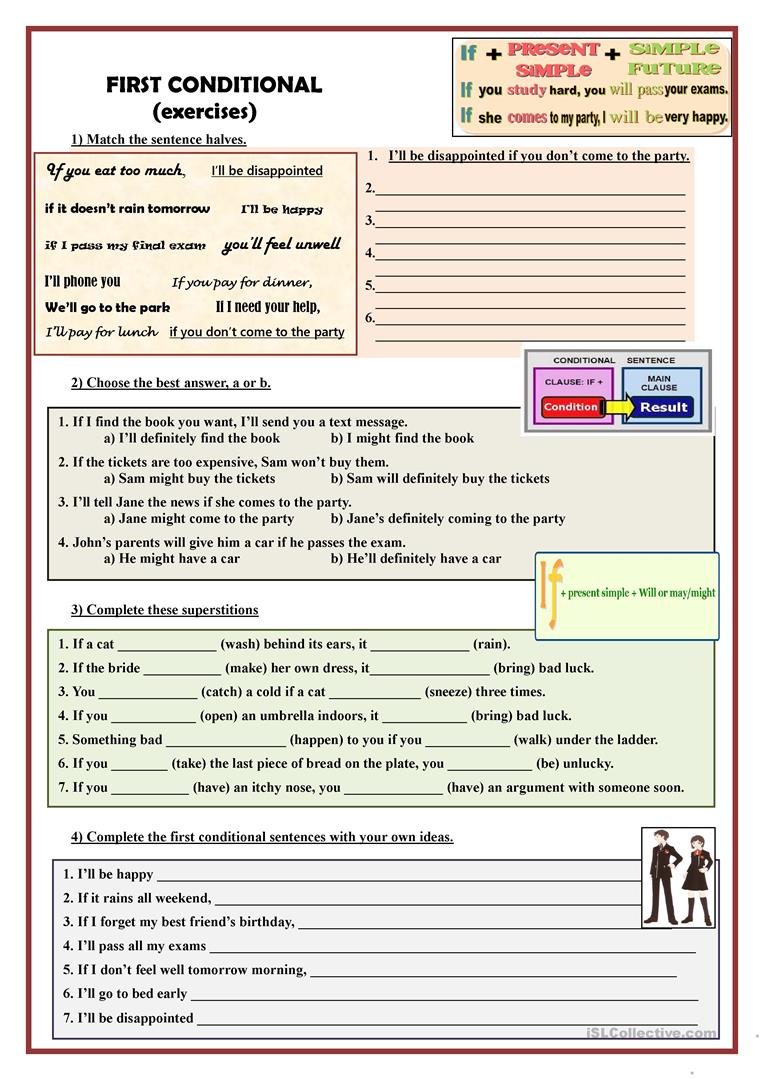 KLASA 7 GEOGRAFIA	16 marca (poniedziałek)Temat: Zmiany w polskim przemyśle.Przeczytać w podręczniku tekst ze stron 134-137Dla utrwalenia wykonaj ćwiczenie 2 i 3 str. 137 Zadanie domowe:Wykonaj w zeszycie notatkę. Wypisz w punktach w jakich miastach są produkowane poniższe rzeczy: AGD,  POJAZDY SAMOCHODOWE, AUTOBUSY, KOMPUTERY, WYROBY ELEKTRONICZNE I OPTYCZNE, TELEWIZORY.17 marca (wtorek)Temat: Energetyka.Przeczytaj: https://epodreczniki.pl/a/zrodla-energii-w-polsce/DZ9m3Dvd0Przygotuj notatkę na temat:  źródeł energii (można to rozrysować jako formę graficzną) z ich podziałem:Źródła energii		 odnawialne		nieodnawialneWypisz najważniejsze elektrownie w Polsce: węglowe, gazowe, wodne, wiatrowe, geotermalneBiologia kl.VIINapisz do zeszytu16 III ( poniedz.)Temat: Budowa i funkcjonowanie układu dokrewnego.1.Rodzaje gruczołów s.165:- wewnątrzwydzielnicze- zewnątrzwydzielnicze2. Co to są hormony? s.1653. Gruczoły dokrewne i ich hormony. s.1654. Lokalizacja gruczołów dokrewnych człowieka  s. 1665. Jak działają hormony?  s.1676. Antagonistyczne działanie hormonów   s. 1687. Rytm dobowy a działanie hormonów s. 169  Zad. dom.Str. 169  ćw.219 III (czw.)Temat: Zaburzenia funkcjonowania układu dokrewnego.1. Co to jest równowaga hormonalna? 2. Skutki nadmiaru hormonów  s.170-1713. Skutki niedoboru hormonów  s.170-1713. Charakterystyka cukrzycy  s. 1724. Pompa insulinowa s. 172 Zad. str. 172 ćw.116.03 (poniedziałek)Temat: Wielokulturowość- analiza tekstu Magdaleny Marszałkowskiej „Odkrywanie polskości”. (Tematy proszę wpisywać do zeszytu. Notatki np. z lektury będę przesyłała na Wasze maile lub na grupowego). Jeśli byłby jakikolwiek  problem z przesyłaniem – proszę dać znać.Przeczytajcie tekst ze str. 171-173Wykonajcie zadanie 7 ze strony 173. Prace proszę przesłać na mojego maila. 17.03 (wtorek)Temat: Mała ojczyzna … w wierszu Tadeusza Różewicza.Dopiszcie skojarzenia do pojęcia-                           mała ojczyznaPrzeczytajcie wiersz, który znajduje się na stronie 174.Koniecznie proszę zapoznać się z pojęciami wiersz biały i wiersz wolny (str.175)Wykonajcie zadanie 2 i 3 ze str. 175Analizę i interpretację podeślę Wam jutro. (Zgodnie z planem lekcji)18.08 (środa)Temat:  Wśród przeciwności losu. Dzieje Skawińskiego.Materiały do analizy utworu prześlę19.03. ( czwartek)Temat: Na wyspie szczęśliwej. Pobyt Skawińskiego w latarni.Materiały prześlę. 20.03 (piątek)Temat:  Ojczyzna w książce zamknięta. Przebudzenie Skawińskiego.Materiały w piątek.